ПОСЛОВИЦЫ И ПОГОВОРКИ О ХЛЕБЕ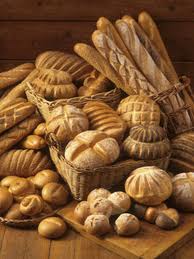 Без закваски хлеба не месят.Без ножа хлеба не отрежешь.Без соли не вкусно, а без хлеба не сытно.Без соли хлеб не еда.Без соли, без хлеба - половина обеда.Без соли, без хлеба худая беседа.Без сохи и бороны и царь хлеба не найдет.Без хлеба и без каши ни во что и труды наши.Без хлеба и ситник в честь.Без хлеба и у воды худо жить.Без хлеба куска везде тоска. Без хлеба не обедают.Без хлеба святого всё приестся. Калач приестся, а хлеб никогда.Без хлеба смерть, без соли смех.Без хлеба, без соли никто не обедает.Без хлеба, без соли худая беседа. Бел снег, да по нем собака бежит, черна земля, да хлеб родит.Береги хлеб в углу, а деньги - в узлу.Береги хлеб для еды, а деньги для беды.Береги хлеб для еды, а деньги для беды.Блюди хлеб про еду, а копейку про беду.Бог на стене, хлеб на столе.Брат-то ты мой, да кушай хлеб свой.Брось хлеб назади, очутится впереди.Будет хлеб - будет и обед.Был бы хлеб, а зубы сыщутся.Был бы хлеб, а мышки будут.Был бы хлеб, а у хлеба люди будут.Была бы голова на плечах, а хлеб будет.В долгах - не деньги, в снопах - не хлеб.В застолье скажешь, что знаешь (т. е. говори все).В лесу дров много, да хлеба нет.В поле - по хлеб, в лес - по дрова.Велика твоя хлеб-соль, а все корочки.Волк сыро едал, да высоко прядал.Временем и ломоть за целый хлеб.Все едино, что хлеб, что рябина: оба кислы.Все по-стари: с чего хлеб, с того и сухари.Всем досыта есть, так и хлеба не станет.Всяк на себя хлеб добывает.Всякая погудка ко хлебу годна. Где горох посередь нивы, с краю хлеба не будет.Где сорняк цветет, там хлеб вянет.Где хлеб, тут и мыши.Где хозяин ходит, там земля хлеб родит.Говорят - хлебы варят, а щи пекут.Голод – сварливая кума: грызет, поколь не доймет. Голод и волка из лесу (на село) гонит.Голодной куме хлеб на уме.Голодному всегда полдни.Голодный и в портках хлеба украдет (т. е. и одетый).Горек обед без хлеба.Горька работа, да хлеб сладок.Гречневая каша - матушка наша, а хлебец ржаной - отец наш родной.Дадут хлебца - дадут и дельца.Дай, кумушка, щец, да и хлебец твой.Деньгам счет, а хлебу мера.Деньги любят счет, а хлеб - меру.До завтра оставляют только хлеба, а не дела.Дожили до клюки, что ни хлеба, ни муки.Доплясались, что без хлеба остались.Дорог хлеб, как денег нет.Дыра во рту насквозь просверлена, не наполнишь.Дыры в глотке ничем не зачинишь.Едешь на день - хлеба бери на неделю.Едят хлеб не в одном вашем дворе.Есть хлеб - так ешь, а нет - так гляди.Есть хлеба край, так и под елью рай.Ешь и пироги, да хлеб вперед береги.Ешь хлеб, коли пирогов нет.Ешь щи с мясом, а нет, так и хлеб с квасом.Ешь-ка хлеб, а пироги вперед береги.Жатва поспела, и серп изострён.Жатвы много, а делателей мало.Жива душа калачика чает.Живет не скудно: купит хлеб попудно, у соседа пообедает, на реку пить сбегает.Животинке водиться, где хлебу родиться.Жить домком - не ломать хлеб ломком, а ломтем.За обедом соловей, а после обеда воробей. Завидливому и свой хлеб не сладок.Заплати (за поросенка) грош да посади в рожь, так будет хорош. Захочешь есть - о хлебе заговоришь.И богат мужик, да без хлеба - не крестьянин.И муха набивает брюхо. И муха не без брюха.И пес перед хлебом смиряется.И собака на того не лает, чей хлеб ест.И хлеб по своей стороне скучает.И худой живет да хлеб жует.Из одной муки хлеба не испечешь.Из семи печей хлебы едал.Ищи так, как хлеб ищут.Кабы не зубы, так и душа бы вон.Как бы всякое зерно в сусек попадало, так много бы хлеба было.Как хлеб да квас, так все у нас, а скатерть со стола, так и дружба сплыла.Как хлеб дошел, так пирог пошел, а пирог дошел, так блин пошел, а блин дошел, так в мир пошел.Как хлеб на стол, так и стол престол, а как хлеба ни куска, так и стол доска.Как хлеба край, так и под елью рай, а хлеба ни куска, так и в тереме тоска.Каков ни есть урод, а хлеб несет в рот.Каков ни есть, а хочет есть. Каков у хлеба, таков и у дела.Какова еда, такова и хода (и наоборот). Какова земля, таков и хлеб.Какова псу кормля, такова ему (его) и ловля.Калач хлебу не замена.Калачник не табачник: не даст рожка понюхать. Картофель хлебу подспорье.Каша - мать наша, а хлеб - кормилец.Квашни не замесишь и хлебца не поешь.Кобыла вздыхает, а траву хватает.Когда проголодаешься, то, как хлеба достать, догадаешься.Когда ты, бабушка, ворожить стала? - А тогда, как хлеба не стало.Корм коня краше. Косил отец, косил я, накосили стога два, - пришла коза, сразу съела.Кто без устали работает, тот без хлеба не бывает.Кто ворует, тот горюет, а мы живем - хлеб-соль жуем.Кто зевает, тот воду хлебает.Кто трудиться рад, тот будет хлебом богат.Кто хлебом кормит, тому и песенку пой.Купила бы собака хлеба на обед, да денег нет.Легко за готовым хлебом на полатях спать.Лучше хлеб с водой, чем пирог с бедой.Любо брюху, что глаза кашу видят (на кашу глядят). Люди за хлеб, так и я не слеп. Мельница сильна (работает) водой, а человек едой. Море - наше поле: дает и рыбу, дает и хлеб.Муж - как бы хлеба нажить, а жена - как бы мужа избыть.Мужик на счастье сеял хлеба, а уродилась лебеда.Мужик работает плачучи, а сбирает хлеб скачучи.Мы люди не гордые: нету хлеба, подавай пироги.На барском поле хлеба не заработаешь.На всякую душу (на долю всякого) Бог зарождает. На новь - хлеб сеять, на старь - навоз возить.На рабочего дело найдется, на голодного кус сыщется. На соль пьется, на хлеб спится.На троих приспело, а четвертый сыт. На хлеб да на детей недолго посердишься.Навоз отвезешь, так и хлеба привезешь.Навоз у бога хлеб крадет.Наг поле перейдет, а голоден ни с места.Надо хлеба и на после обеда.Натощак и песня не поется. Натощак неспоро и Богу молиться. Наши поговорки около хлебной корки.Не беда, что в хлебе лебеда, то беды, когда нет ни хлеба, ни лебеды.Не будет хлеба, блины будем печь.Не в пору и обед, коли хлеба нет.Не воз едет, овес везет.Не всяк пашет, кто хлеб ест.Не всякий хлеба пашет, да всякий его ест.Не гладь коня рукою, гладь мешком. Не гляди в небо - там нет хлеба, а к земле ниже - к хлебу ближе.Не давай голодному хлеба резать.Не для Иисуса, а для хлеба куса.Не жди урожая, сей жито - хлеб будет.Не за хлебом-солью сказано (дурное слово).Не к лицу пироги разбирать, коли и хлеба нет.Не конь бежит, а корм дрочит. Не лошадь везет, а хлеб (овес). Не может, корочки хлеба не гложет, а пирожка боится.Не паси дела, паси хлеба.Не толченое, так и не пшено; не молот хлеб - не мука.Не трудиться - хлеба не добиться.Не тяжело суму носить, коли хлеб в ней есть.Не удобришь рожь, соберешь хлеба на грош.Не хлебом единым сыт человек.Не шуба греет, а хлеб.Невеяный хлеб не голод, а посконная рубаха не нагота.Неможет, корочки хлеба не гложет, а пирожка боится. Нету хлеба ни куска, заберет и в горнице тоска.Овца не помнит отца, а сено ей с ума нейдет. Одинокому где хлеб, там и угол.Одна майская роса лучше овса. Около хлеба и мыши водятся.От хлеба хлеба не ищут.От хлеба-соли не отказываются.Отрезанный ломоть к хлебу не приставишь.Палата бела, а без хлеба в ней беда. Пироги до того доведут, что и хлеба не дадут.Плачь не плачь, а есть-пить надо. Плевать на обед коли хлеба нет. Плох обед, коли хлеба нет.Побило градом хлеб и у соседа, да мой тем не встанет.Подвело, как натощак.Поезжай на день, а бери хлеба на неделю.Пока есть хлеб да вода - все не беда.Покуда есть хлеб да вода, все не беда. Покуда на гумне цеп, потуда и на столе хлеб.Поп да петух и не евши поют. Посконная рубаха не нагота, хлеб с половой не голодня.Пот на спине - так и хлеб на столе.Потом добытый хлеб и черствый сладок.Пролениться - и хлеба лишиться.Работай до поту, поешь хлеба в охоту.Рад бы душой, да хлеб чужой.Разговором сыт не будешь, если хлеба не добудешь.Рано вставать - много хлеба добывать, а долго спать - долг наспать.Ржаной хлеб - всему голова.Родись человек – и краюшка хлеба готова (крестьяне землю делят по душам). Родится роток – родится и кусок. Русский человек хлеб-соль водит.С голодьбы и собака со двора сбежит. С суда не деньги, а с потравы не хлеб.Сеем, пашем, руками машем, о межи тупим, а хлеб круглый год купим.Семь верст киселя хлебать.Сесть на пенечек, да съесть кусочек. Сколько ни думай, а лучше хлеба-соли не придумаешь. Слово к ответу, а хлеб - к обеду.Слову - вера, хлебу - мера, деньгам - счет.Снега надует - хлеба прибудет, вода сена наберется.Старая хлеб-соль не забываетсяСтол поставят, так и работать заставят. Сыт конь – богатырь, голодный (голоден) – сирота. Сытое брюхо спит, голодное на слуху сидит. Такой пест и хлеб ест.Там хлеб не родится, где кто в поле не трудится.Тот счастлив, у кого есть хлеба с душу, платья с тушу, денег с нужу.Тощий живот ни в пляску, ни в работу.Тощий животок подводит. Тощий на печи, сытый на току. У богатого груз на корабле, у бедного хлеб на уме.У голого порой бывает пир горой, да горько после пиру - ходить за хлебом по миру.У голого порой бывает пир горой, да горько после пиру – ходить за хлебом по мируУ кого много хлеба - так свиней заведи, а у кого много денег - так мельницу сними.У кого хлеб родится, тот всегда веселится.У коровы во рту молоко (т. е. по корму). У нашего батьки не как у мужика: пряники ломай, да со щами хлебай, а сядешь есть - и хлеба в честь.У нищего хлеб на уме, у скупого и корочки на счету.У хлеба не без крох.Хлеб – батюшка, вода – матушка. Хлеб – дар божий, отец, кормилец.Хлеб в пути не тягость.Хлеб везде хорош – и у нас и за морем.Хлеб возит, а мякиной кормят (т. е. лошадь).Хлеб всему голова.Хлеб да вода – богатырская еда.Хлеб да вода – мужицкая еда.Хлеб да живот – и без денег живет (коли есть хлеб да скот, не надо и денег).Хлеб да капуста лихого не попустят.Хлеб да пирог и во сне добро.Хлеб да соль! - Ем, да свой. - Хлеба есть! - Да негде сестьХлеб да соль, и обед пошел.Хлеб за брюхом не ходит, а брюхо – за хлебом.Хлеб с солью не бранится.Хлеб сердце человеку укрепит.Хлеб спит в человеке (сытость сон дает). Хлеб хлебу брат (о хлебосольстве).Хлеб черствый – обед честный.Хлеба край – и под елью рай, хлеба ни куска – и в полатях возьмет тоска.Хлеба нет – и друзей и не бывало.Хлеба нет – и корочки нет.Хлеба нет – корочка в честь.Хлеба ни куска – и в горле тоска.Хлеба ни куска, так и в горнице тоска. Хлебом сыты, хлебом (т. е. вином) и пьяны. Хлеб-соль – конец обеду.Хлеб-соль вместе, а рыбка в дель.Хлеб-соль ешь, а правду режь.Хлеб-соль заемное (взаимное, отплатное) дело.Хлеб-соль кушай, а добрых людей слушай.Хлеб-соль не бранится (не бранит).Хлеб-соль платежом красна. Хлебу – мера, деньгам – счет.Хлебушко – калач дедушка.Хлебушко – калачу дедушка (ржаной пшеничному). Хороша хлеб-соль, да все корочки.Хоть по-старому, хоть по-новому, а без хлеба ни прожить.Хотя хлеба крома, да воля своя.Худ обед, когда хлеба нет. Худо можется, кость не гложется. Цельба голодному - хлеб с водою.Чей хлеб ешь, того и обычай тешь.Человек из еды живет.Человек хлебом живет, а не промыслом. Что за горе, коли у реки без хлеба не сиживал.Что пожуешь, то и поживешь. Что укусишь, то и потянешь. Чужие хлебы приедчивы.Чужой хлеб всегда вкусен.Чужой хлеб петухом в горле запоет.Чья земля, того и хлеб.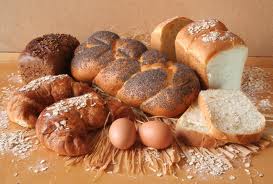 